                                       Приложение №1  к уроку «Безударная гласная в корне слова» 2 класс    Фото   1      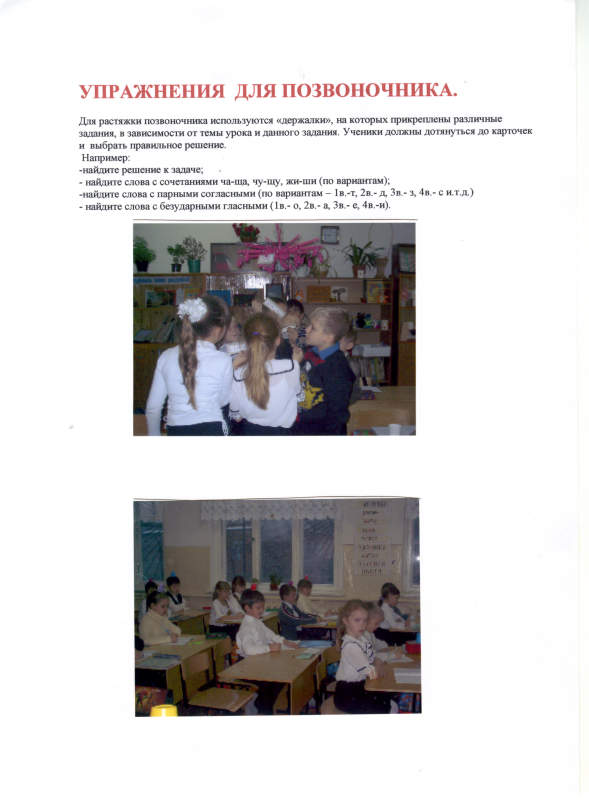 Рисунок 2       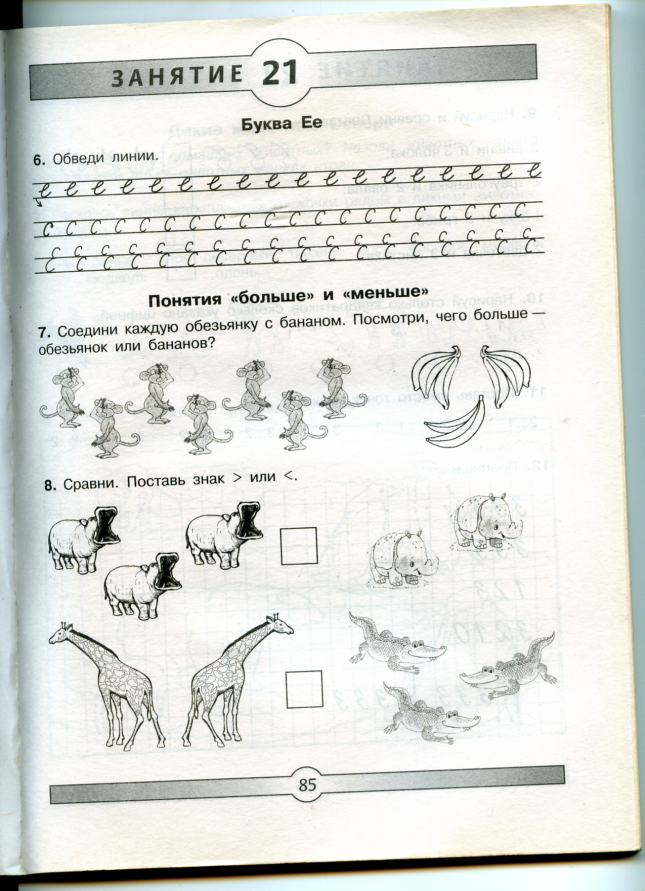 Фото  3         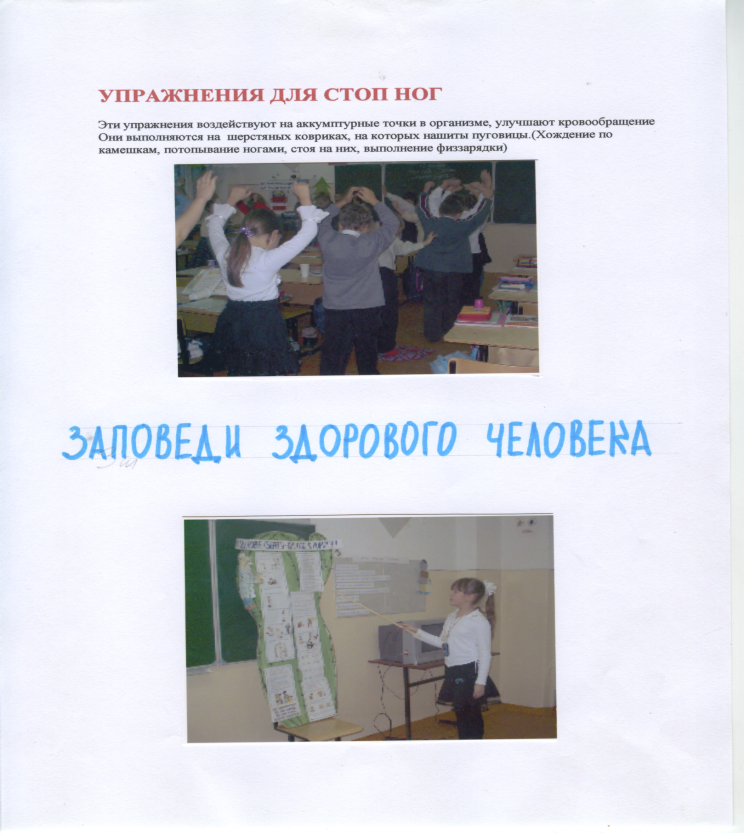 Рисунок 4      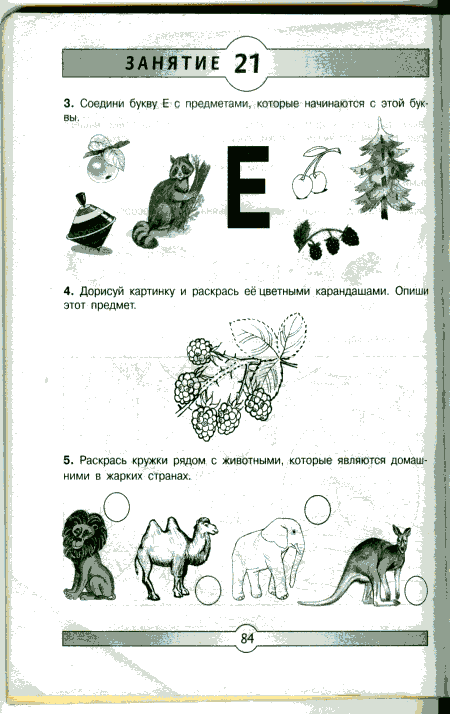  Фото 5            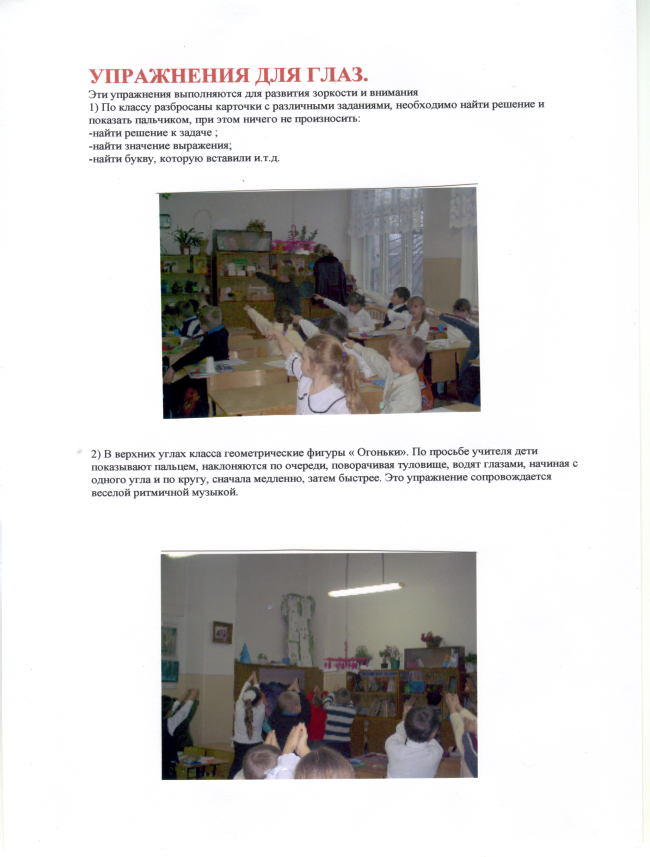  Фото  6        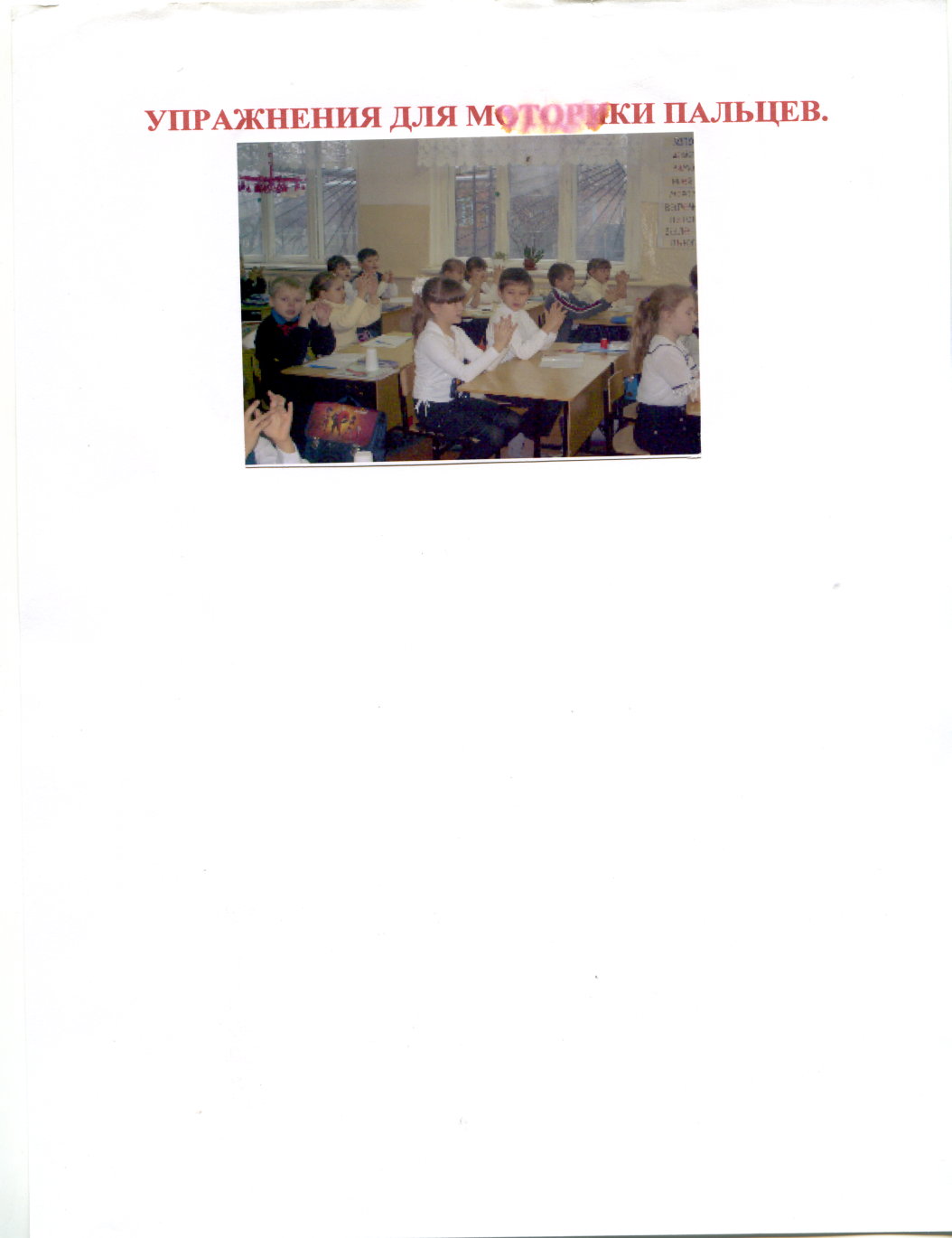 